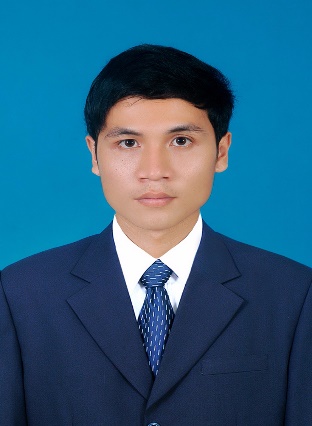 LÝ LỊCH KHOA HỌCLÝ LỊCH SƠ LƯỢCHọ và tên: Hồ Vũ Khanh				Giới tính: NamNgày, tháng, năm sinh: 01/01/1992		Nơi sinh: Bạc LiêuQuê quán: ấp Phước Ninh, xã Phước Long, huyện Phước Long, tỉnh Bạc LiêuĐịa chỉ liên hệ: 320A, Quốc lộ 61, TT. Minh Lương, Châu Thành, Kiên GiangDân tộc: KinhĐiện thoại: 0941743676		                Email: hvkhanh@vnkgu.edu.vnChức vụ: Giảng viên                            Đơn vị công tác: Khoa Tài nguyên-Môi trườngTrình độ chuyên môn cao nhất: Thạc sỹ Khoa học Môi trường QUÁ TRÌNH ĐÀO TẠOĐại họcHệ đào tạo: Chính quy			Thời gian đào tạo: 2011-2015Nơi học: Trường Đại học Cần Thơ - TP. Cần ThơNgành học: Khoa học Môi TrườngTên luận văn tốt nghiệp: Ảnh hưởng của Iprobenfos lên hoạt tính enzyme cholinesterase ở cá Chép (Cyprinus carpio) trong ruộng lúa.  Thạc sĩHệ đào tạo: Chính quy		           Thời gian đào tạo: 2015-2017Nơi học: Trường Đại học Cần Thơ - TP. Cần ThơNgành học: Khoa học Môi TrườngTên luận văn tốt nghiệp: Ảnh hưởng của quản lý rơm rạ đến phát thải khí CH4 và N2O trong canh tác lúa vụ thu đông ở huyện Thoại Sơn, tỉnh An Giang.Trình độ ngoại ngữ: IELTS 5.5Trình độ tin học: A, B5. Các chứng chỉ chuyên môn khácGiấy chứng nhận tham dự đào tạo về “Quản lý chất lượng môi trường nước phục vụ nuôi trồng thủy sản” tổ chức tại Trường Đại học Cần Thơ từ 25/08/2014 đến ngày 03/09/2014Giấy chứng nhận tham dự đào tạo về “Quan trắc chất lượng môi trường nước” tổ chức tại Trường Đại học Cần Thơ từ 22/08/2016 đến 31/08/2016. QUÁ TRÌNH CÔNG TÁC CHUYÊN MÔNCác hoạt động chuyên môn đã thực hiệnCác đề tài nghiên cứu khoa học đã thực hiệnSách và giáo trình xuất bảnCác công trình nghiên cứu khoa học đã công bố Trần Sỹ Nam, Hồ Vũ Khanh, Châu Quan Tâm, Võ Chí Linh, Nguyễn Văn Công, 2017. Ảnh hưởng của iprobenfos lên tỷ lệ sống, enzyme cholinesterase và sinh trưởng của cá rô đồng (Anabas testudineus). Tạp chí khoa học trường Đại học Cần Thơ. Số chuyên đề: Môi trường và biến đổi khí hậu (1): 71-78. Trần Sỹ Nam, Lê Thị Mộng Kha, Hồ Vũ Khanh, Huỳnh Văn Thảo, Nguyễn Võ Châu Ngân, Nguyễn Hữu Chiếm, Lê Hoàng Việt and Kjeld Ingvorsen, 2017. Khả năng sinh khí biogas của rơm và lục bình theo phương pháp ủ yếm khí theo mẻ với hàm lượng chất rắn khác nhau. Tạp chí khoa học trường Đại học Cần Thơ. Số chuyên đề: Môi trường và biến đổi khí hậu (1): 93-99. Ngô Thị Thanh Trúc, Hồ Vũ Khanh, Trần Sỹ Nam, Dương Văn Chín, Nguyễn Văn Công và Nguyễn Văn Hùng, 2018. Phát thải khí nhà kính trực tiếp và gián tiếp từ sản xuất lúa theo các biện pháp quản lý rơm rạ khác nhau – Một nghiên cứu ở vụ Thu Đông ở tỉnh An Giang, Việt Nam. Journal of Vietnamese Environment, 10 (1): 49 – 55. Huynh Van Thao, Masato Oda, Nguyen Huu Chiem, Ho Vu Khanh, Vo Cong Thanh and Nguyen Vo Chau Ngan, 2019. Effects of herbicide application (Sofix 300EC) and waterlogged rice straw degradation on organic rice yield in the double-cropping patterns. Journal of Vietnamese Environment. Hồ Vũ Khanh, Nguyễn Thị Thuỳ Dương, Trần Đức Thạnh, Trần Sỹ Nam, 2019. Đánh giá hiệu quả kinh tế, xã hội và môi trường của mô hình canh tác lúa trong vùng đê bao trước và sau xã lũ tại huyện Tịnh Biên, An Giang. Kỷ yếu Hội thảo Quốc gia 2019: Tài nguyên Thiên nhiên và Môi trường trong tình hình mới, biến đổi khí hậu.Hồ Vũ Khanh, Lê Thị Mộng Kha, Ngô Thị Hiểu, Đinh Thái Danh, Trần Sỹ Nam, Nguyễn Văn Công, 2020. Đánh giá hiệu quả kinh tế, đặc tính đất và phiêu sinh vật trên ruộng lúa sri và thâm canh
truyền thống tại huyện Tân Hiệp, Kiên Giang. Tạp chí khoa học trường Đại Học Sư Phạm Tp Hồ Chí Minh, Tập 17, Số 12 (2020): 2130-21425. Các chứng chỉ chuyên môn khácGiấy chứng nhận tham dự đào tạo về “Quản lý chất lượng môi trường nước phục vụ nuôi trồng thủy sản” tổ chức tại Trường Đại học Cần Thơ từ 25/08/2014 đến ngày 03/09/2014Giấy chứng nhận tham dự đào tạo về “Quan trắc chất lượng môi trường nước” tổ chức tại Trường Đại học Cần Thơ từ 22/08/2016 đến 31/08/2016.                                                                   Người khai ký tên      Hồ Vũ KhanhBỘ GIÁO DỤC VÀ ĐÀO TẠOTRƯỜNG ĐẠI HỌC KIÊN GIANGCỘNG HÒA XÃ HỘI CHỦ NGHĨA VIỆT NAMĐộc lập – Tự do – Hạnh phúcThời gianCông việc thực hiệnNơi thực hiện2013 - 2014Sinh viên ngành Khoa học Môi trườngTham gia nghiên cứu trong đề tài cấp Trường “Ảnh hưởng của Iprobenfos đến tỷ lệ sống, enzyme cholinesterase và tăng trưởng của cá rô đồng (Anabas testudineus)”Tham gia nghiên cứu và phân tích mẫu tại phòng thí nghiệm Độc học Môi trường, Khoa Moi trường và TNTN.Phòng thí nghiệm Độc học Môi trường, Trường Đại học Cần Thơ2014 - 2016Tham gia trợ giảng môn thực hành phân tích Hóa Môi trường tại Phòng Thí nghiệmTham gia thu thập mẫu và phân tích một số thông số về chất lượng môi trường nước, không khí, đất cho dự án Nghiên cứu sản xuất khí sinh học bền vững từ rơm tại trợ bởi DANIDATham gia thu thập và phân tích mẫu cho dự án JIRCASTham gia thu thập mẫu và phân tích một số thông số về chất lượng môi trường nước cho dự án Nghiên cứu về hệ sinh thái ven biển tại tỉnh Sóc Trăng trong khuôn khổ đề tài phối hợp với Sở Tài nguyên và Môi trường tỉnh Sóc Trăng.Phòng thí nghiệm Độc học Môi trường, Chất lượng môi trường và khí sinh học Trường Đại học Cần Thơ2017 – 2018Trợ giảng môn thực hành phân tích Hóa Môi trường ứng dụngTham gia thu thập và phân tích mẫu nước, không khí, đất cho dự án Nghiên cứu sản xuất khí sinh học bền vững từ rơm tài trợ bởi DANIDATham gia thu thập và phân tích mẫu cho dự án JIRCAS Phòng thí nghiệm khí sinh học – dự án SUBProM tạiPhòng thí nghiệm Độc học Môi trường, Chất lượng môi trường và khí sinh học Trường Đại học Cần Thơ03/2018 -9/2020Giảng viên – Bộ môn Môi trường, Khoa Tài nguyên-Môi trường, Đại học Kiên GiangTham gia thu thập và phân tích mẫu nước, không khí, đất cho các dự ánTrường Đại học Kiên Giang10/2020 đến nayHọc PhD tại Đại học Szeged, HungaryTTTên đề tài nghiên cứu/lĩnh vực ứng dụngNămhoàn thànhĐơn vị tài trợ nghiên cứu Trách nhiệm tham gia trong đề tài1Ảnh hưởng của Iprobenfos đến tỷ lệ sống, enzyme cholinesterase và tăng trưởng của cá rô đồng (Anabas testudineus)2014Đề tài cấp trườngChủ nhiệm2Đánh giá hiệu quả kinh tế và chất lượng môi trường của mô hình canh tác SRI tại huyện Tân Hiệp, tỉnh Kiên Giang2021Đề tài cấp trườngChủ nhiệm3Thực hiện BEIA bao gồm   danh sách đỏ của IUCN phù hợp với yêu cầu ASC tại Vùng nuôi Nhưng Miên, Cà Mau2019WWF Việt NamThành viên4Khảo sát phân tích các chỉ tiêu lý hóa đất, nước cho vùng chuyên canh đậu phộng huyện Cầu Ngang, tỉnh Trà Vinh2020IFADThành viênTTTên sách/giáo trìnhNhàxuất bảnNămxuất bảnTrách nhiệmtham gia1Kỹ thuật xử lý ô nhiễm đấtNhà xuất bản Giáo dục Việt Nam2020Thành viên2Treatment engineering for soil pollutionNhà xuất bản Cần Thơ2020Thành viên